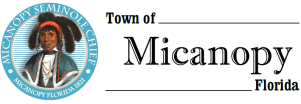 Town CommissionMinutes Special Meeting   •   Resolution 2019-12 Fee ScheduleMonday      August 26, 2019      6:00 pm1.	Call to Order: 6:00pm2.	Invocation and Pledge of Allegiance to Flag3.	Roll CallCommissioners Attending:Joseph Aufmuth, Mayor				PresentTimothy Parker, Mayor Pro Tem			PresentEd Burnett					Present Troy Blakely					AbsentMike Roberts					PresentDebbie Gonano, Town Administrator		Present4.	Agenda ApprovalMotion made and second (Roberts/Burnett) to approve the agenda; Passed 4-05.	Resolution 2019-12 Fee ScheduleMayor Aufmuth read Resolution 2019-12. Mayor Pro Tem Parker asked about the length of the Waste Pro contract (which necessitated the revised fee schedule). Mayor Aufmuth answered ‘three years.’ Mayor Pro Tem Parker wanted to know if an RFQ bid process had been followed? Mayor Aufmuth answered that there was only one bidder for our solid waste service. Town Administrator Gonano explained that it will cost the Town $1,332/month if the resolution is not passed to approve the increased costs get billed to the consumers, including $1.47/month to residents. Cheryl Roberts was the single resident present for the meeting.Motion made and second (Roberts/Burnett) to approve ; Passed 4-06.	Adjourn 4:05pmMINUTES APPROVED:As submitted ______ as amended _____ at Town Commission Meeting ____________________________________________________________________________________     _________________________________________________Joseph L. Aufmuth, Mayor                                                 Debbie Gonano, Town Administrator/Clerk